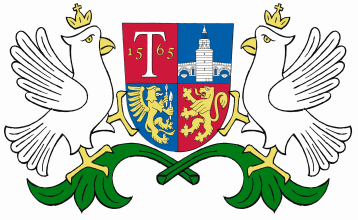 ОБЩИНА     ТРЯВНА     О Б Я В Л Е Н И Е                                    на основание чл. 124б, ал.2 от ЗУТОбщина Трявна съобщава , че със Заповед № 510/19.09.2019 г. на Кмета на община Трявна е допуснато изработване чрез възлагане от заинтересованите лица на Подробен устройствен план /ПУП/ – план за регулация и план за застрояване  за поземлени имоти с идентификатори  81058.267.50  и  81058.267.51 по КК и КР на с. Черновръх  и поземлени имоти  с идентификатори 73403.563.184 и 73403.563.153 по КК и КР на гр. Трявна, с цел отреждането им „за производствена и складова дейности“.